Date_________ 	How well can I locate the hills and mountains of the UK?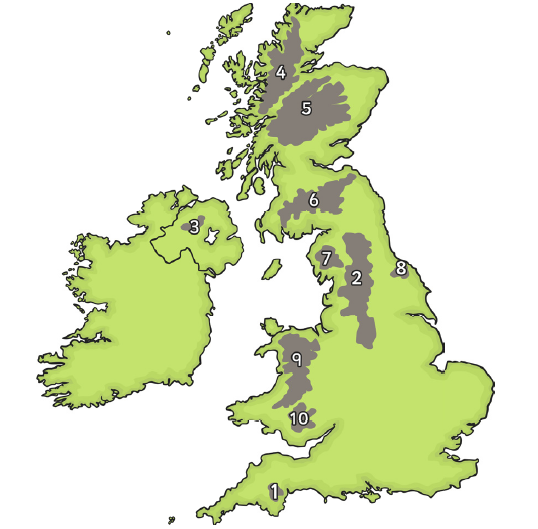 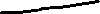 Write the name of the area next to the correct number. 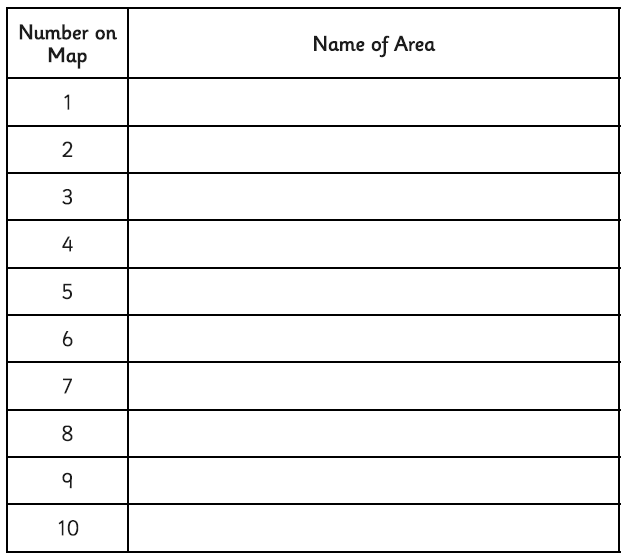 